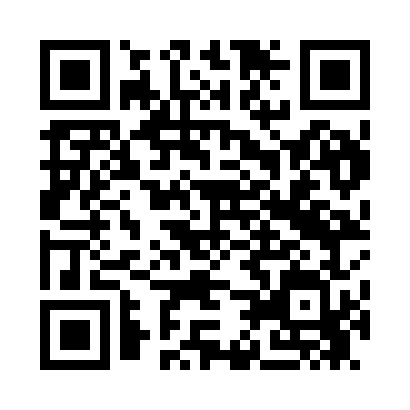 Prayer times for Suigu, EstoniaWed 1 May 2024 - Fri 31 May 2024High Latitude Method: Angle Based RulePrayer Calculation Method: Muslim World LeagueAsar Calculation Method: HanafiPrayer times provided by https://www.salahtimes.comDateDayFajrSunriseDhuhrAsrMaghribIsha1Wed2:575:251:186:349:1211:322Thu2:565:231:186:359:1511:333Fri2:555:201:186:379:1711:344Sat2:545:181:186:389:1911:355Sun2:535:151:186:399:2211:366Mon2:525:131:186:419:2411:377Tue2:515:111:186:429:2611:388Wed2:505:081:186:439:2811:399Thu2:495:061:186:449:3111:4010Fri2:485:041:186:469:3311:4011Sat2:475:011:186:479:3511:4112Sun2:474:591:186:489:3711:4213Mon2:464:571:186:499:3911:4314Tue2:454:551:186:519:4111:4415Wed2:444:531:186:529:4411:4516Thu2:434:511:186:539:4611:4617Fri2:424:481:186:549:4811:4718Sat2:414:461:186:559:5011:4819Sun2:414:441:186:569:5211:4920Mon2:404:431:186:579:5411:5021Tue2:394:411:186:589:5611:5122Wed2:394:391:187:009:5811:5223Thu2:384:371:187:0110:0011:5224Fri2:374:351:187:0210:0211:5325Sat2:374:341:187:0310:0411:5426Sun2:364:321:187:0410:0611:5527Mon2:354:301:187:0410:0711:5628Tue2:354:291:197:0510:0911:5729Wed2:344:271:197:0610:1111:5730Thu2:344:261:197:0710:1211:5831Fri2:334:251:197:0810:1411:59